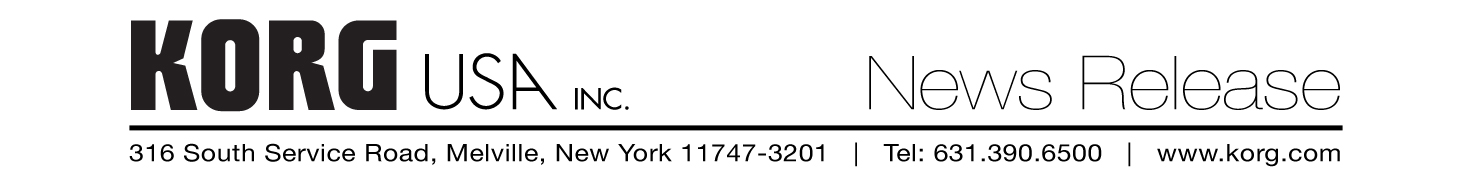 Morgan Walker – KORG USA
Morganw@korgusa.com
P: 631-816-5915For Immediate ReleaseAguilar Ampliﬁcation unveils limited-edition ampliﬁers and custom-color SL cabinets: where sound and style connectMelville, NY – November 1, 2023 - Aguilar Ampliﬁcation, a premier manufacturer of bass ampliﬁers, speaker cabinets and accessories, is thrilled to announce the release of limited-edition ampliﬁers and custom-color SL cabinets. These limited offerings are meticulously crafted to oﬀer both an unparalleled sonic experience and a visually striking aesthetic. Bassists can now choose from a palette of standout colors, ensuring their setup looks as good as it sounds. SL Series cabinets (SL112, SL210, SL115 and SL410x) are available now in Winter White, Tuxedo Black, Blue Bronco and Racing Green. Tone Hammer 500- and 700-watt amplifiers are available in Winter White, Blue Bronco, Racing Green and Glory Gold. The AG700 700-watt amplifier is available in Blue Bronco and the exclusive Firehouse Red. With Aguilar's custom colors, players can express their unique style and steal the show, whether on stage or in the studio. The new line of cabinets not only delivers Aguilar's renowned sound quality but also oﬀers a personalized touch that sets musicians apart from the crowd. Jordan Cortese, Brand Manager of Aguilar Ampliﬁcation, comments, “We are beyond excited to introduce these limited-edition ampliﬁers and custom-color SL cabinets. Our custom-color runs have always been an exciting oﬀering to the bass community. This year we’re excited to offer even more with the introduction of matching heads, which perfectly completes the look.” For more information on Aguilar’s limited-edition ampliﬁers and custom-color SL cabinets, or to ﬁnd a dealer near you, please visit www.aguilaramp.com.Press Photos Photo file 1: Aguilar_LTDCabs_1080x1080_0000_WinterWhiteCab.jpgPhoto caption 1: Aguilar AG700 700-watt amplifier in Firehouse Red atop SL112 cabinet in Winter WhitePhoto file 2: Aguilar_LTDCabs_1080x1080_0001_WhiteAmp.jpgPhoto caption 2: Aguilar Tone Hammer 700-watt amplifier in Winter White atop SL112 cabinet in Tuxedo BlackPhoto file 3: Aguilar_LTDCabs_1080x1080_0002_RacingGreenCab.jpgPhoto caption 3: Aguilar Tone Hammer 700-watt amplifier atop SL112 cabinet, both in Racing GreenPhoto file 4: Aguilar_LTDCabs_1080x1080_0003_WinterWhiteCab.jpgPhoto caption 4: Aguilar Tone Hammer 700-watt amplifier atop SL112 cabinet, both in Winter WhitePhoto file 5: Aguilar_LTDCabs_1080x1080_0004_BlueBroncoCab.jpgPhoto caption 5: Aguilar Tone Hammer 700-watt amplifier atop SL112 cabinet, both in Blue Bronco